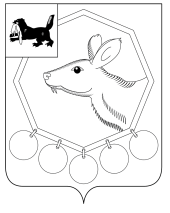 06.11.2019 г. № 3/4РОССИЙСКАЯ ФЕДЕРАЦИЯИРКУТСКОЙ ОБЛАСТИМУНИЦИПАЛЬНОЕ ОБРАЗОВАНИЕ«БАЯНДАЕВСКИЙ РАЙОН»ДУМАРЕШЕНИЕО СОСТОЯНИИ ЗАКОННОСТИ И ПРАВОПОРЯДКА НА ТЕРРИТОРИИ БАЯНДАЕВСКОГО РАЙОНА                                         В 1 ПОЛУГОДИИ  2019 ГОДАЗаслушав отчет главного специалиста юридического отдела администрации МО «Баяндаевский район» Мамаева  Ф. Г. о состоянии законности и правопорядка на территории Баяндаевского района в 1 полугодии 2019 года, в целях обеспечения верховенства закона, единства и укрепления законности, защиты прав и свобод человека и гражданина, а также охраняемых законом интересов общества, руководствуясь Федеральным Законом Российской Федерации от 14.05.1992 N 2202-1 «О Прокуратуре Российской Федерации», руководствуясь ст.ст. 27, 47 Устава муниципального образования «Баяндаевский район»,ДУМА РЕШИЛА:	1. Принять к сведению информацию главного специалиста юридического отдела администрации МО «Баяндаевский район» Мамаева Фёдора Германовича по отчёту о состоянии законности и правопорядка на территории Баяндаевского района в 1 полугодии 2019 года.         2. Направить настоящее решение думы  в прокуратуру Баяндаевского района Иркутской области.3. Настоящее решение вступает в силу со дня его официального опубликования в районной газете «Заря» и на официальном сайте МО «Баяндаевский район» в информационно - телекоммуникационной сети «Интернет».Председатель Думы муниципального образования «Баяндаевский район»Еликов В.Т.                                                                 Приложение                                к решению Думы МО «Баяндаевский район»		                        от 06.11.2019г № 3/4ОТЧЕТ О СОСТОЯНИИ ЗАКОННОСТИ И ПРАВОПОРЯДКА НА ТЕРРИТОРИИ БАЯНДАЕВСКОГО РАЙОНА В 1 ПОЛУГОДИИ  2019 ГОДАВо исполнение требований статьи 4 Федерального закона «О прокуратуре Российской Федерации» прокуратурой района проанализировано состояние законности и правопорядка на территории Баяндаевского  района в 1 полугодии 2019 года. Определяющие направления в деятельности прокуратуры района планировались с учётом анализа социально-экономической и криминогенной  обстановки на территории района.  При осуществлении надзора за исполнением законов, соблюдением прав и свобод человека и гражданина  в 1 полугодии 2019 года выявлено более 500 нарушений. В защиту интересов граждан  и публичных образований  предъявлено 73 исков и заявлений. Используя потенциал средств прокурорского реагирования  по инициативе прокуратуры к различным видам ответственности привлечено  178 нарушителей закона. Результатами сотрудничества прокуратуры района с органами местного самоуправления муниципальных образований района   при осуществлении правотворческой деятельности стало принятие на основе  внесённых прокуратурой района предложений муниципальных правовых актов в сфере исполнения законодательства о безопасности дорожного движения, о муниципальной службе и т.д. Принятыми прокуратурой района мерами обеспечено существенное увеличение поступления в прокуратуру района проектов нормативно-правовых актов (более 80% от числа принятых), в связи с чем, снизилось количество принесенных протестов, издание органами местного самоуправления незаконных муниципальных правовых актов. Однако, если представительными органами перед принятием нормативных правовых актов  направляются все проекты, то исполнительными органами требования совместно принятого Соглашения в сфере нормотворчества исполняются не всегда. Вместе с тем, обращение органов местного самоуправления в прокуратуру района для оценки разработанных ими проектов  позволило  предотвратить принятие 18 нормативных правовых актов, противоречащих закону и содержащих коррупциогенные факторы.  В 1 полугодии 2019 года прокуратурой района продолжались выявляться факты несвоевременной корректировки норм Уставов муниципальных образований. При этом, как и в 2018 году,  прокуратурой района в адрес органов местного самоуправления вносились информации, инициативные проекты, представления об устранении нарушений закона. Бездействие муниципального образования «Половинка» по не приведению Устава в соответствие с требованиями Федерального закона от 06.10.2003г. №131-ФЗ «Об общих принципах организации местного самоуправления в Российской Федерации» признано незаконным судом по иску прокурора. В Устав района изменения внесены только после рассмотрения внесённого прокуратурой района представления об устранении нарушений закона. Вместе с тем, бездействие органов местного самоуправления в указанной сфере  свидетельствует о злостном затягивании приведения основного документа муниципального образования в соответствие требованиям закона, что является недопустимым.   В 1 полугодии 2019 года, также как и в 2018 году, не всеми органами местного самоуправления  соблюдались требования закона о размещении обязательной информации на сайтах в сети Интернет. Зачастую приходилось запрашивать документы и информацию, которую органы местного самоуправления обязаны размещать в сети. Данные нарушения порождают ненужную бумажную переписку, отвлекают силы и средства от исполнения основных обязанностей, в конечном итоге влекут нарушение прав граждан на своевременное получение информации о деятельности органов местного самоуправления.К примеру, 07.05.2019г. с 17:30 постановлением мэра №91п/19 МО «Баяндаевский район» на территории МО «Баяндаевский район» в связи с повышенным классом пожарной опасности, с ростом лесного пожара на территории «Баяндаевский район», угрозой перехода лесного пожара на населенные пункты Вершинск, Маяк, Улан, неблагоприятным прогнозом погодных условий был введен режим чрезвычайной ситуации. Вместе  с тем, указанное постановление, в нарушение требований закона, на сайте муниципального образования «Баяндаевский район» размещено не было.  В связи с тем, что  в соответствии с требованиями ФЗ от 06.10.2013г. № 131-ФЗ «Об общих принципах организации местного самоуправления в РФ», ФЗ от 24.06.1998г. № 89-ФЗ «Об отходах производства и потребления», ч. 12 ст. 2 Закона Иркутской области от 03.11.2016г.  № 96-ОЗ «О закреплении за сельским поселениями Иркутской области вопросов местного значения»  органы местного самоуправления наделены полномочиями по созданию и содержанию мест ( площадок ) накопления твердых коммунальных отходов; определению схемы размещения мест ( площадок ) таких отходов и ведению реестра мест ( площадок ) их накопления; организации экологического воспитания и формирование экологической культуры в области обращения с твердыми коммунальными отходами, потребовалось вмешательство прокуратуры района. По искам прокурора Баяндаевским районным судом на все органы местного самоуправления поселений возложена обязанность приобрести и установить 476 контейнеров для сбора мусора на территории района.Постановлением Правительства Иркутской области № 568-пп от 19.07.2019г.  на эти цели предусмотрено предоставление местным бюджетам субсидий из областного бюджета. При этом, заявки  и документы на получение субсидии органами местного самоуправления должны быть направлены  в Министерство природных ресурсов  и экологии Иркутской области не позднее 15 августа. Согласно п.21 Положения  в случае недостаточности средств областного бюджета документы рассматриваются исходя из очередности представления документов в министерство.    Обращаю Ваше внимание на то, что ненадлежащее исполнение органами местного самоуправления своих полномочий по решению  вопросов местного значения  в этой сфере может повлечь наступление существенных негативных экологических и социальных последствий: сбор отходов будет прекращён, в связи с чем, органам местного самоуправления необходимо принять все меры, направленные на реальное устранение выявленных нарушений, исполнение полномочий в полном объёме. В связи с  этим, прошу поставить на особый контроль работу поселений в данном направлении. С учётом специфики нашего района, одним из важных направлений надзора, в 1 полугодии  2019 года являлся надзор за исполнением законодательства о землепользовании. Несмотря  на наличие большого количества на территории района  невостребованных сельскохозяйственных долей  в 1 полугодии 2019 года  органы местного самоуправления в судебном порядкёёёёёёёёёёёёёёёёёёёёёёёёёёёёёёёёёёе право муниципальной собственности на необрабатываемые много лет земельные участки не признавали. При этом, оформление прав на земли сельскохозяйственного назначения позволит освоить земли, предотвратить нерациональное, нецелевое использование данных земель и увеличить доходную часть местного бюджета за счет поступлений земельного налога. С учетом состояния законности в данной сфере прокуратурой района на 2 полугодие 2019 года запланирована проверка, в ходе которой работа органов местного самоуправления в данной сфере будет оценена. В ходе проверки по обращению прокуратурой района  выявлены факты заключения договоров купли-продажи земельных участков с  гражданином не по той цене, которая была предложена победителем аукциона, в результате чего в бюджет муниципального образования не поступила сумма в размере более 1,2 млн. рублей.Прокурором района в отношении заместителя мэра муниципального образования «Баяндаевский район» и председателя комиссии по продаже земельных участков администрации муниципального образования вынесено 7 постановлений о возбуждении дел об административных правонарушениях по ч. 10 ст. 7.32.4. КоАП РФ (нарушение установленных законодательством Российской Федерации процедуры и порядка организации и проведения обязательных в соответствии с законодательством Российской Федерации торгов, продажи государственного или муниципального имущества). По результатам их рассмотрения Управлением ФАС по Иркутской области должностные лица привлечены к административной ответственности в виде административного штрафа на общую сумму 21 тыс. рублей.Баяндаевским районным судом  по искам прокурора постановления о предоставлении земельных участков в собственность, заключенные договоры купли-продажи земельных участков, признаны незаконными. Кроме того, по результатам рассмотрения представления прокурора за вышеназванные нарушения 9 должностных лиц администрации привлечено к дисциплинарной ответственности. Продолжительное время (более 5 лет) администрацией района не осуществляется муниципальный земельный контроль, ежегодно в прокуратуру района от руководителя Управления Федеральной службы государственной регистрации, кадастра и картографии по Иркутской области, а также от начальника Усть-Ордынского отдела Управления Росреестра по Иркутской области поступают обращения о бездействии органа местного самоуправления в данном направлении работы. Результаты единичных проведённых проверок в Управление Росреестра не направляются. Такое положение дел в Комитете по управлению имуществом администрации района влечёт за собой нарушение обеспечения законности использования земельных участков, отсутствие выявления и пресечения нарушений земельного законодательства. Осуществление муниципального земельного контроля прошу взять на контроль, активизировать работу должностных лиц Комитета по управлению имуществом,  ежеквартально направлять в прокуратуру района информацию о проведённых проверках, выявленных нарушениях закона, принятых мерах реагирования. О выявленных нарушениях земельного законодательства информировать Управление Росреестра по Иркутской области. Повышенного внимания от органов местного самоуправления требуется  и в сфере исполнения прав работников на своевременное и в полном объёме получение заработной платы. В 1 полугодии 2019 года  по постановлениям прокурора привлечены к административной ответственности глава муниципального образования «Хогот» и мэр района. Принятыми мерами прокурорского реагирования были восстановлены права более 80 работников бюджетной сферы. Администрацией МО «Нагалык» только после вмешательства прокуратуры района приняты муниципальные правовые акты, регулирующие сроки оплаты труда работников. Надзор на данном направлении систематически будет осуществляться прокуратурой района и во 2 полугодии 2019 года. На постоянной основе прокуратурой района организован надзор за исполнением законодательства в период подготовки и проведения муниципальных выборов в сентябре 2019 года. Постановлением мэра МО «Баяндаевский район» от 15 января 2013 года за №4 для проведения голосования и подсчета голосов избирателей, участников референдума образованы избирательные участки, участки референдума на территории муниципального образования «Баяндаевский район».В соответствии с утвержденным списком избирательных участков, участков референдума в состав избирательного участка №164 включены населенные пункты муниципального образования «Половинка»: с.Половинка, д.Зангут.Согласно Закону Усть-Ордынского Бурятского АО от 30.12.2004г. №67-оз (в ред. Закона Иркутской области от 30.12.2013 №168-ОЗ) «О статусе и границах муниципальных образований Аларского, Баяндаевского, Боханского, Нукутского, Осинского, Эхирит-Булагатского районов Иркутской области» в состав территории муниципального образования "Половинка" входят земли только 4 населенных пунктов: село Половинка; поселок Маяк; деревня Улан; деревня Шаманка. В уставе МО «Половинка» населенный пункт «Зангут» также не значится.Вместе с тем, согласно ч. 2.2 ст.19 Федерального закона от 12.06.2002 N 67-ФЗ "Об основных гарантиях избирательных прав и права на участие в референдуме граждан Российской Федерации» решение об уточнении перечня избирательных участков, участков референдума и (или) их границ должно быть принято вне периода избирательной кампании, кампании референдума, а в исключительных случаях не позднее чем за 70 дней до дня голосования.Таким образом,  в настоящее время уточнение перечня избирательных участков, участков референдума не предоставляется возможным. Однако, по итогам избирательной кампании вопрос о внесение изменений в постановление мэра подлежит обязательному рассмотрению. Под пристальным  надзором прокуратуры района  было исполнение на территории района бюджетного законодательства, законодательства о закупках.  Так, только после вмешательства прокуратуры района приведены в соответствие требованиям бюджетного законодательства Положения о бюджетных процессах в органах местного самоуправления, отчёты об исполнении бюджетов за . во всех сельских поселениях  направлены на утверждение в представительные органы местного самоуправления.Грубые нарушения требований ФЗ № 44 «О контрактной системе  в сфере закупок товаров, работ, услуг для обеспечения  муниципальных нужд» выявлены в ходе плановой проверки прокуратурой района в муниципальных бюджетных учреждениях - Баяндаевском отделе культуры, районной библиотеке, культурно-спортивном комплексе. По постановлениям прокурора все руководители указанных учреждений привлечены к административной ответственности  в виде штрафов. Стабильной и последовательной является работа прокуратуры по защите прав и законных интересов несовершеннолетних. Не остались без внимания вопросы антитеррористической защищённости образовательных учреждений, охраны жизни и здоровья несовершеннолетних, защиты их трудовых прав, организации летнего отдыха и оздоровления несовершеннолетних, профилактика безнадзорности и правонарушений несовершеннолетних. В 1 полугодии 2019 года Баяндаевским районным судом рассмотрены иски об обязании образовательных организаций и администрации района  оснастить образовательные организации района инженерно-техническими средствами и системами охраны. В связи с тем, что срок исполнения судебных решений установлен до 1 сентября 2019 года прошу держать указанный вопрос на особом контроле, после внесения соответствующих изменений в бюджет (24  июля 2019 года) лично проконтролировать приобретение и установку оборудования до начала учебного периода. В 1 полугодии 2019 года прокуратурой района выявлен вопиющий факт нарушения жилищных прав Петровой Е.А., относящейся к категории детей-сирот. По результатам проверки выявлены факты превышения полномочий должностными лицами муниципальных образований «Баяндаевский район», «Люры», злостного неисполнения решения суда должностными лицами администрации муниципального образования «Баяндаевский район», которые повлекли за собой незаконный снос жилого помещения Петровой Е.А. В настоящее время по материалам прокурорской проверки следователем Эхирит-Булагатского МСО СУ СК России по Иркутской области возбуждено уголовное дело по ч. 1 ст. 293 УК РФ. В 2019 году продолжено строительство  МБОУ Баяндаевской СОШ, в связи с чем, сроки выполнения и качество работ по строительству новой школы необходимо взять на особый контроль.  Каждый год при проведении проверок исполнения законодательства об охране жизни и здоровья граждан, на территории  ряда школ и детских садов, детских игровых площадок, иных мест массового пребывания населения, выявляются нарушения, выразившиеся в не проведении  противоклещевой акарицидной обработки их территорий. Основной причиной её не проведения  является отсутствие  своевременно предусмотренного в бюджетах органов местного самоуправления финансирования.В 2018 году Вам, с целью недопущения указанных нарушений в 2019 году, предлагалось взять на особый контроль решение данного вопроса  и своевременно предусмотреть  в бюджетах необходимые средства с целью своевременного проведения акарицидной обработки мест массового пребывания людей. Однако, как показали проверки, некоторыми муниципальными образованиями требования закона проигнорированы, денежные средства в бюджетах на указанные цели  не предусмотрены,  в связи с чем акарицидная обработка не проведена  (муниципальные образования «Баяндай», «Покровка», «Половинка», «Хогот», «Кырма»). В настоящее время в Баяндаевском районном суде рассматриваются иски прокурора района об обязании их устранить нарушения закона. Организация летнего отдыха  и оздоровления несовершеннолетних оставляет желать лучшего. Несмотря на то, что еще в 2018 году прокуратурой района Вам указывалось не необоснованное сокращение продолжительности смены в лагере  с 21 до 18 дней, в этом году постановлением мэра муниципального образования «Баяндаевский район» № 53п/19  от 20.03.2019 г. «Об организации летнего отдыха, оздоровления и занятости детей в муниципальном образовании «Баяндаевский район» в 2019 году» в лагере «Олимп» продолжительность оздоровительного сезона  установлена также 18 календарных дней. Указанное нарушение существенно нарушает права детей,  в том числе и находящихся в трудной жизненной ситуации, детей одиноких родителей, детей из многодетных семей,  на оздоровление и отдых, а также препятствует исполнению обязанности учреждения в полном объёме осуществлять профилактику заболеваний, сохранять и укреплять  здоровье обучающихся и воспитанников. Прокуратурой района в адрес министра социального развития, опеки и попечительства Иркутской области для рассмотрения и принятия мер  в целях недопущения указанных нарушений в период оздоровления и отдыха детей в следующем году направлена соответствующая информация. Несмотря на то, что  в 1 полугодии 2019 года  преступность несовершеннолетних снизилась с 5 до 3 преступлений, результаты надзора свидетельствуют о необходимости тотального контроля исполнения планов работы по профилактике правонарушений и преступлений, глубокого анализа состояния преступности в районе, с целью недопущения роста детской преступности. КДН и ЗП продолжает ненадлежащим образом выполнять координирующую роль в вопросах индивидуальной профилактической работы с семьями, находящимися в социально-опасном положении.  Прокуратурой	 района в связи с ненадлежащей организацией профилактической работы с семьями, поставленными на профилактический учет,  29.12.2018г. было внесено представление об устранении нарушений законодательства о профилактике безнадзорности и правонарушений несовершеннолетних, по результатам рассмотрения которого, к дисциплинарной ответственности был привлечен ответственный секретарь КДНиЗП муниципального образования «Баяндаевский район» Бунеева В.М., которая в дальнейшем с данной должности была переведена.  Между тем,  и в ходе проверки, проведённой в июне 2019 года,  выявлены аналогичные нарушения закона, факты ненадлежащего исполнения секретарём КДН своих должностных обязанностей. Межведомственные планы индивидуальной профилактической работы с находящимися в социально-опасном положении несовершеннолетними и семьями не разрабатываются. Запланированные  на 1 полугодие 2019 года профилактические мероприятия не проведены. Допускаются факты прекращения производств по административным делам  по истечении сроков давности привлечения к административной ответственности, в связи с ненадлежащей организацией работы комиссии. Координационное совещание по вопросу состояния законности и взаимодействия субъектов профилактики на территории района по защите прав несовершеннолетних, организации воспитательно-профилактической работы с детьми социального риска, предусмотренное  п.1 перечня мероприятий муниципальной программы «Профилактика правонарушений и социального сиротства на 2019-2024 годы», не проведено. В связи с этим, необходимо поставить работу КДН и ЗП во 2 полугодии 2019 года на особый контроль, периодически заслушивать председателя и секретаря комиссии о проделанной работе, реальном устранении выявленных недостатков.  Работа комиссии  будет проверена и оценена прокуратурой района по итогам 2019 года. Уменьшение количества преступлений совершённых несовершеннолетними также связано и с общим снижением числа зарегистрированных преступлений. Так, в 1 полугодии 2019 года общее количество зарегистрированных преступлений в ОП № 1 ( дислокация с.Баяндай ) МО МВД России «Эхирит-Булагатский» снизилось на 25 преступлений, со 122 до 97 ( аналогичный период 2017 года - 93 ), при этом процент раскрываемости расследованных преступлений также уменьшился, с 82,9% до 75% ( 2017 год – 74,4%). Основной массив зарегистрированных преступлений составляют преступления небольшой тяжести – 43 преступления ( АППГ – 62, 2017 год – 48 ), что является практически половиной из числа всех зарегистрированных преступлений. Их раскрываемость составляет 89,2% ( АППГ – 98,3%, 2017 год - 87,8% ).  Практически на уровне прошлого года осталось количество совершённых тяжких и особо тяжких преступлений по 16 ( 2017 год – 21 ). Количество преступлений средней тяжести уменьшилось на 6 преступлений и составило 38 ( АППГ – 44, 2017 год - 24 ). В 1 полугодии 2019 года на территории района не было зарегистрировано ни одного убийства ( АППГ – 1, 2017 год – 3 ), 2 преступления, связанных с умышленным причинением тяжкого вреда здоровью человека ( АППГ – 3, 2017 год - 2 ). На протяжении 3-х последних лет не было зарегистрировано ни одного изнасилования, разбоя, хулиганства,  угонов и краж транспортных средств, умышленных поджогов. Также на территории района не имелось грабежей ( АППГ – 0, 2017 год – 1 ). На 28,6% уменьшилось количество совершённых краж с 42 до 30 ( 2017 год также 30), из них квартирных с 10 до 7 ( 2017 год – 9 ), в том числе с незаконным проникновением в жилище с 7 до 1 ( 2017 год – 6 ). При этом, значительным остаётся количество краж, совершённых при небрежном хранении своего имущества потерпевшими, в связи с чем, главам муниципальных образований необходимо проводить разъяснительную работу среди населения о бережном отношении к своему имуществу.С 0 до 3 возросло число дорожно-транспортных происшествий ( 2017 год – 3 ), из которых 2 со смертельным исходом ( 2017 год – 0 ). При этом причинами ДТП со смертельным исходом явились неудовлетворительные дорожные условия на участке автомобильной дороги «Иркутск-Усть-Ордынский-Жигалово» в районе с.Люры Баяндаевского района. По результатам внесённого прокуратурой района директору ОГКУ «Дирекция по строительству и эксплуатации автомобильных дорог Иркутской области» представления просадки асфальтобетонного покрытия в виде волновых переходов в настоящее время устранены и до конца строительного сезона 2019 года будут выполнены работы по установке барьерных ограждений. На 71,4% меньше выявлено сотрудниками ДПС преступлений, предусмотренных ст.264.1. УК РФ, с 14 до 4 ( 2017 год – 8 ). Однако связано это не с тем, что граждане стали меньше садиться за руль в состоянии алкогольного опьянения, а с ликвидацией подразделения ГАИ в ОП № 1 ( дислокация с.Баяндай ) МО МВД России «Эхирит-Булагатский» и переводом сотрудников в пос.Усть-Ордынский. Также на 15,4% меньше выявлено сотрудниками полиции незаконных рубок лесных насаждений 11 против 13 в 1 полугодии 2018 года ( 2017 год – 7 ). Данная категория преступлений, предусмотренных ст.260 УК РФ, продолжает выявляться сотрудниками ОП в ходе рейдовых мероприятий. Уголовные дела по фактам лесных пожаров на территории Баяндаевского района не возбуждались уже на протяжении последних 4-х лет. Однако помощь в профилактике преступлений в сфере лесопользования требуется от глав муниципальных образований, общественности района при проведении разъяснительных бесед среди населения. В 1 полугодии 2019 года выявлено всего лишь 1 преступление экономической направленности, которое относится и к категории коррупционного ( АППГ – 5, 2017 год – 2, из них 1 – коррупционное ). Связано это с отсутствием постоянного сотрудника ОЭПиПК на территории района, а так называемая «выездная работа» сотрудника ОЭПиПК, дислоцируемого в пос.Усть-Ордынский, является неэффективной. С учётом снижения количества зарегистрированных преступлений снизились и качественные характеристики преступности. Так, на 35% меньше совершено преступлений в общественных местах – 13 против 20 в 1 полугодии 2018 года ( 2017 год – 19 ), в том числе на улицах – 10 против 16 ( 2017 год – 13 ). Ранее судимыми совершено 9 преступлений, что на 43,8% меньше, чем за аналогичный период прошлого года – 16 ( 2017 год – 8 ). В состоянии алкогольного опьянения совершено 22 преступления, что на 31,3% меньше, чем в 1 полугодии 2018 года – 32 ( 2017 год – 25 ). Однако удельный вес так называемой «пьяной преступности» остаётся достаточно высоким – 45,8% ( АППГ – 47,8% ). Всего в 1 полугодии 2019 года к уголовной ответственности было привлечено 65 лиц ( аналогичный показатель прошлого года – 87, 2017 год - 59 ), из которых несовершеннолетних 3 человека ( АППГ – 6, 2017 год - 3 ).Анализ состояния преступности показывает, что по-прежнему большинство преступлений совершили неработающие граждане, в связи с чем, основным направлением деятельности глав муниципальных образований должно продолжать оставаться проведение реальных мероприятий, связанных с улучшением социально-экономической обстановки на территории муниципального образования, созданием новых рабочих мест, повышением уровня доходов граждан, защите социальных прав граждан.Преступления против личности совершаются в основном на бытовой почве, в результате совместного распития спиртных напитков лицами, состоящими между собой в близких отношениях. Взаимодействие органов местного самоуправления с отделением полиции в целях осуществления профилактического контроля за лицами, привлекавшимися к уголовной ответственности, семейными дебоширами, злоупотребляющими спиртным, лицами, страдающими психическими расстройствами, необходимо осуществлять на регулярной основе, всемерно способствовать повышению уровня культуры и быта населения, а также признанию жизни человека как наивысшей ценности. Приведенные в настоящей информации данные о состоянии законности на территории района направляются для сведения и принятия конкретных и действенных мер в соответствии с предоставленными полномочиями, направленных на социально-экономическое развитие всех муниципальных образований, а также для рассмотрения представительным органом с участием прокурора. 